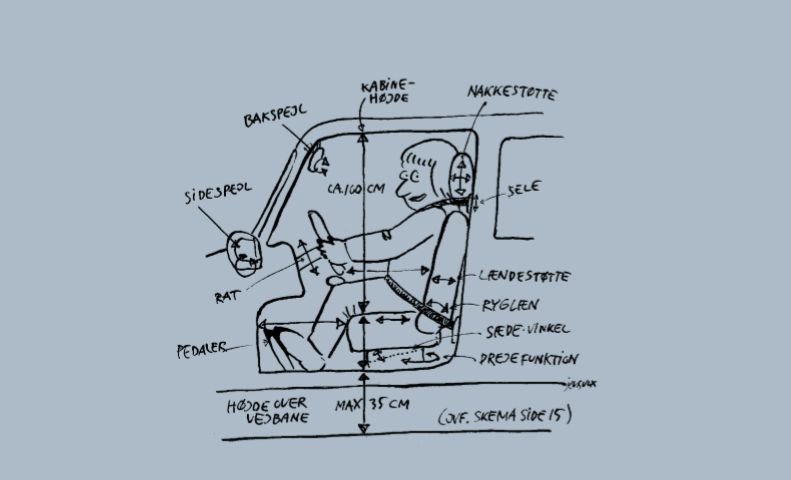 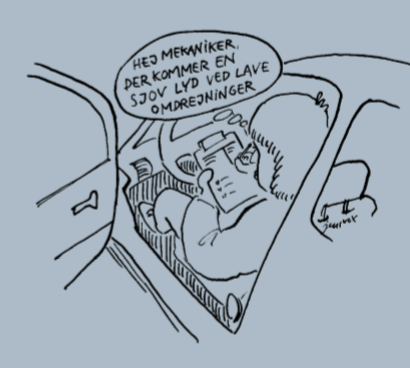 Liste over typiske arbejdsmiljøproblemerHvad kan især give anledning til påvirkninger I
orden
(sæt kryds)Problemuddybes på APV løsningsskemaPriori-teringStyretøj og ratServostyring.Indstilleligt rat (Højde, frem/tilbage)Et godt rat-greb.Afstand mellem sæde og rat-underkant min 15-20 cmAfstand mellem rat og ryglæn vandret min 35 cmSikkerhedsudstyrABS-bremser Airbag,Nakkestøtter,Sikkerhedsseler regulerbare og lette at nåVinterudstyr: isskraber, lygte, sneskovl, dunk med sprinklervæske.Vinterdæk – skiftet rettidigt Ruder og udstyrEl-bagrudeVaskeanordning på bagrudeGodt udsyn også bagud til siderneElvarme i spejlene som skal kunne justeres indefraIndbygget kommunikationsanlægHåndfri betjening til mobiltelefonerBelysning i kabineGod belysning i kabinenGodt belyst instrumentbrætGod belysning i bagagerum og handskerumSædetHøjdejusterbartGod affjedring i bilen/sædetSæderyglæn justerbart i dybdenRyglæn kan justeres trinløst - Ryglænshøjde incl nakkestøtte min 86-95 cmIngen slingrekantGod sidde komfortSædet: Sædedybde 50 cm, skubbes let frem og tilbage min 15 cm – god plads til benene.Ud - og indstigning Let at komme ud og ind. Obs. på god indstigningshøjde - Dørtrin må max. være 35 cm over jorden.Dørens bredde - Døråbning bredde x højde ca. 75 x 140Centrallås med fjernbetjeningHåndtag: godt placeret og lette døre at åbne og lukke.Fodplads mellem sæde og hjulkasse min. 30 cmKabinehøjde 145-150 cmLoftshøjde fra sæde 100 cmVarme og kuldeGod og hurtig opvarmning af kabinen, evt. varme i sæderneBakkamera Rengøring og vedligeholdelseAndet/bemærkninger